每日一练（7月22日）1.赫尔巴特认为在教学过程中必定有两种基本的心理活动，即“专心与审思”，由此形成的教学的四个“形式阶段”。四个阶段的正确逻辑顺序是( )。   [单选题]正确率：25%2.教师在教学中，应该向自己的教育对象学习，称之为“教学相长”，这个教育思想最早是在我国( )这一著作中提出的。   [单选题]正确率：93.75%3.社会成员中哪些人能够享受学校教育，受什么程度的教育，受教育机会怎样分，是由一定社会的( )所直接决定的。   [单选题]正确率：31.25%4.现代教育发展的根本动因( )。   [单选题]正确率：6.25%5.校规、校纪属于校园文化中的( )。   [单选题]正确率：81.25%选项小计比例A.联合——明了——系统——方法16.25%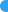 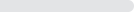 B.明了——联合——系统——方法 (答案)425%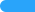 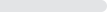 C.明了——联合——方法——系统531.25%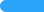 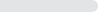 D.理解——联合——方法——系统637.5%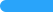 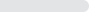 选项小计比例A.《论语》00%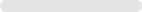 B.《师说》16.25%C.《学记》 (答案)1593.75%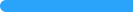 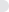 D.《论衡》00%选项小计比例A.政治制度 (答案)531.25%B.生产力水平637.5%C.科学文化水平00%D.教育制度531.25%选项小计比例A.政治需要00%B.科技进步 (答案)16.25%C.生产力发展水平1593.75%D.产业革命00%选项小计比例A.物质文化212.5%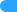 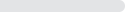 B.制度文化 (答案)1381.25%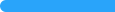 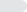 C.教师文化00%D.学生文化16.25%